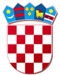 REPUBLIKA HRVATSKAVARAŽDINSKA ŽUPANIJAOPĆINA VELIKI BUKOVECOSNOVNA ŠKOLA VELIKI BUKOVECŠKOLSKI ODBORKLASA: 003-06/20-01/1URBROJ: 2186-140-07-20-33Veliki Bukovec, 4. studenog 2020.ZAPISNIK(skraćeni)    s 45. sjednice Školskog odbora održane 4. studenog 2020. godine elektronskim putem temeljem članka 57. Statuta Osnovne škole Veliki Bukovec u vremenu od 12:00 do 17:00 satiPrisutni: Verica Šehić, Marija Krušelj, Sandra Ciler Horvat, Slađan Mustač i Dalida Sever Odsutni: Slađana Jeren i Jasna Jakopčin koja je član Školskog odbora iz reda roditelja i nije pozvana na ovu sjednicu Školskog odbora jer joj je prestao mandata. Temeljem članka 36. stavka 3. Statuta OŠ Veliki Bukovec „ Mandat članu Školskog odbora iz reda roditelja prestaje najkasnije u roku 60 dana od dana kada je prestalo školovanje učenika u Školi“.      DNEVNI RED:Verifikacija Zapisnika s prethodne sjedniceSuglasnost ŠO ravnateljici za zasnivanje radnog odnosa po natječaju za stručnog suradnika/icu-defektolog na određeno puno radno vrijeme, zamjena za porodiljniOstalo - Donošenje Pravilnika o načinu korištenja vlastitih prihoda      Dnevni red jednoglasno se usvaja.Ad. 1. Prisutni su upoznati sa Zapisnikom s prethodne sjednice Školskog odbora (u daljnjem                 tekstu ŠO). Primjedaba nije bilo te se takav jednoglasno usvaja.Ad. 2.Suglasnost ŠO ravnateljici za zasnivanje radnog odnosa po natječaju za stručnog suradnika/icu-defektolog na određeno puno radno vrijeme, zamjena za porodiljniJednoglasno se daje suglasnost ravnateljici za zasnivanje radnog odnosa s Dijanom Bačani na radno mjesto stručni suradnik - defektolog na određeno vrijeme do pet mjeseci, puno radno vrijeme.  Zapisničar:						            Predsjednica Školskog odbora:                                Dalida Sever					                                     Verica ŠehićAd. 3.Ostalo - Donošenje Pravilnika o načinu korištenja vlastitih prihodaJednoglasno se donosi Pravilnik o načinu korištenja vlastitih prihoda.Sjednica je trajala u vremenu od 12:00 do 17:00 sati  Zapisničar:						            Predsjednica Školskog odbora:                           Dalida Sever					                                     Verica ŠehićPrilog:Pravilnik o načinu korištenja vlastitih prihodaOčitovanja članova Školskog odbora elektronskim putem koji su sastavni dio ovog zapisnika